Załącznik nr 1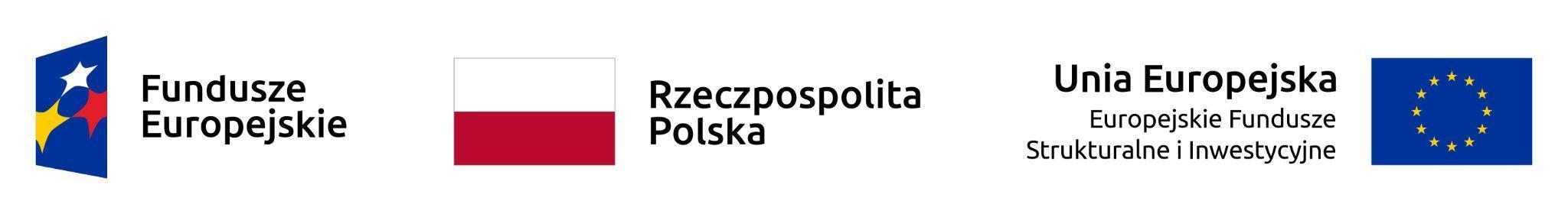 FORMULARZ OFERTYDANE OFERENTACENADOŚWIADCZENIE TŁUMACZA/KI SKIEROWANEGO/EJ DO WYKONANIA ZAMÓWIENIA W ZAKRESIE TŁUMACZENIA TEKSTÓW O TEMATYCE SPOŁECZNEJ Prosimy o wskazanie publikacji z zakresu nauk społecznych, a w szczególności dotyczących zagadnienia innowacji społecznych, które przetłumaczył/a tłumacz/ka skierowana do wykonania Zamówienia, wraz z objętością (ilością stron liczną zgodnie z ust. II pkt 2 zapytania ofertowego). 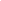 ODPOWIADAJĄC NA ZAPYTANIE OFERTOWE DOTYCZĄCE: świadczenia usługi tłumaczeń pisemnych tekstów o tematyce innowacji społecznych z języka angielskiego na polski i polskiego na angielski, na potrzeby projektu “Katalizator innowacji społecznych”, współfinansowanego ze środków Unii Europejskiej z Europejskiego Funduszu Społecznego w ramach Programu Operacyjnego Wiedza Edukacja Rozwójoświadczam/y iż: Zapoznałem/am/liśmy się z treścią Zapytania Ofertowego i nie wnoszę/wnosimy do niego zastrzeżeń oraz przyjmuję warunki w nim zawarte.Oświadczam/y, że cena zawiera wszystkie koszty związane z wykonaniem Zamówienia i zobowiązuje się do realizacji zamówienia zgodnie z warunkami opisanymi w zamówieniu i z uwzględnieniem przedstawionych w zamówieniu kwot brutto.Znajduję się w sytuacji ekonomicznej i finansowej zapewniającej wykonanie Zamówienia. Przed złożeniem oferty sprawdziłam/em w bazie konkurencyjności czy nie wprowadzono zmian do zapytania.Oświadczam/y, że dysponujemy / nie dysponujemy tłumaczem/mi z doświadczeniem w tłumaczeniu tekstów społecznych (niepotrzebne skreślić).     ……………………………………………..Data i podpis oferenta ZAŁĄCZNIKI: 1. referencje Imię i nazwisko / nazwa OferentaNIPAdres OferentaTelefon kontaktowye-mailusługa - tłumaczenia pisemne koszt nettostawka VATkoszt brutto jedna strona (1800 znaków ze spacjami tekstu wyjściowego) tłumaczona z języka polskiego na język angielski jedna strona (1800 znaków ze spacjami tekstu wyjściowego) tłumaczona z języka angielskiego na język polskijedna strona (1800 znaków ze spacjami tekstu wyjściowego) tłumaczona z języka polskiego na angielski wraz z korektą native speaker’a 